INFORMACE PRO RODIČE  - LETNÍ PROVOZ 2022/MŠ PEŠKOVA 963PROVOZNÍ DOBA: 6,30 – 17,00 / od 6,30 pouze modrá třída po domluvě/ROZDĚLENÍ MŠ – DO TŘÍDDěti budou mít přidělenou značku – dle barvy třídy/PROGRAM PRO DĚTI ,,INDIÁNSKÉ LÉTO“ 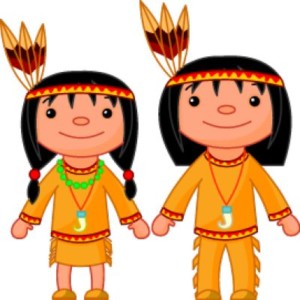 Režim dne: CO BUDOU DĚTI POTŘEBOVAT:Papírové kapesníkyVhodné oblečení a obutí na ven a do třídy/řádně podepsané/Batůžek a lahev s pitím na zahradu – prosíme vodu, ne sladké nápojePROGRAM PRO DĚTI ,,INDIÁNSKÉ LÉTO“11.7. – 22.7.2022Režim dne: 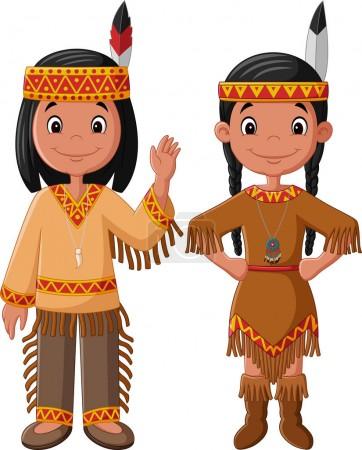 TŘÍDA MEDVÍDCITŘÍDA VEVERKYTŘÍDA BERUŠKYTŘÍDA JEŽCI=ZELENÁ TŘÍDA=ČERVENÁ TŘÍDA=MODRÁ TŘÍDA=ŽLUTÁ TŘÍDAMŠ LOHNISKÉHO 851MŠ KURANDOVÉMŠ CHAPLINOVO NÁMĚSTÍMŠ PEŠKOVA - VEVERKYMŠ PEŠKOVA – BERUŠKY, MEDVÍDCI A JEŽCIMŠ TYRŠOVA ŠKOLAMŠ ZÁHORSKÉHOMŠ TRÉGLOVAMŠ LOHNISKÉHO 8307,00 – 17,007,00 – 16,30/16,30 -17,00 jsou děti v zelené třídě/6,30 – 16,00/od 16,00 jsou děti ve žluté třídě/7,00 – 17,007,00 – 8,00scházíme se ve své třídě8,15 – 8,45svačíme                 9,00 -  11,15aktivity na školní zahradě/dle plánu11,30 – 12,00oběd12,30 - 13,50odpočinek s pohádkou14.00 – 14,30svačina14,45 - 17,00pobyt na školní zahradě /děti si berou vše do batůžku, MŠ je z bezpečnostních důvodů zamčena.7,00 - 8,00scházíme se ve své třídě8,15 - 8,45svačíme                 9,00 -  11,15aktivity na školní zahradě/dle plánu11,30 -12,00oběd12,30 -13,50odpočinek s pohádkou14.00 -14,30svačina14,45 - 17,00pobyt na školní zahradě /děti si berou vše do batůžku, MŠ je z bezpečnostních důvodů zamčena.